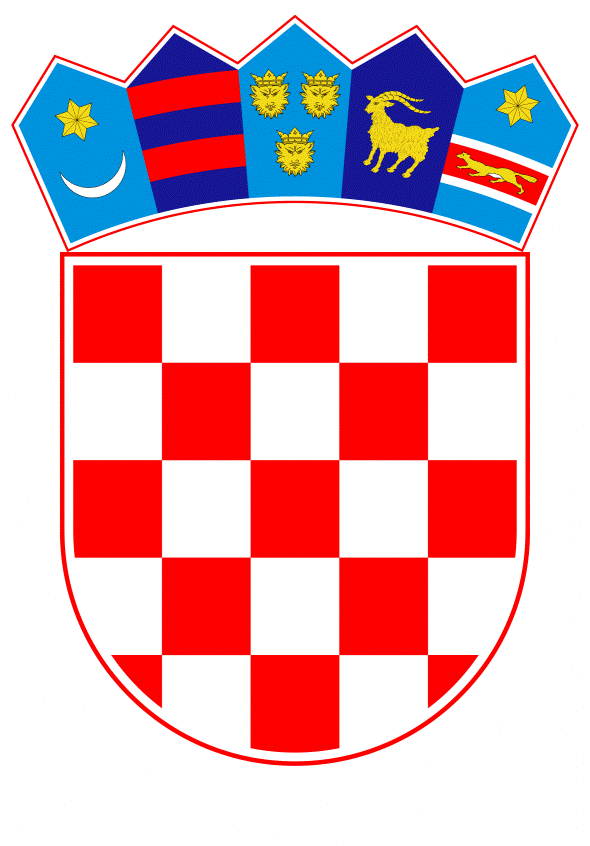 VLADA REPUBLIKE HRVATSKEZagreb, 20. ožujka  2024.______________________________________________________________________________________________________________________________________________________________________________________________________________________________PRIJEDLOGNa temelju članka 39. stavka 2. Zakona o poljoprivredi („Narodne novine“, br. 118/18., 42/20., 127/20. - Odluka Ustavnog suda Republike Hrvatske, 52/21. i 152/22.), Vlada Republike Hrvatske je na sjednici održanoj ________________ 2024. donijelaO D L U K Uo donošenju Programa državne potpore za kompenzaciju smanjene vrijednosti tovnih svinja isporučenih na klanje iz zone ograničenja III uslijed primjene posebnih mjera za kontrolu afričke svinjske kugeI.Donosi se Program državne potpore za kompenzaciju smanjene vrijednosti tovnih svinja isporučenih na klanje iz zone ograničenja III uslijed primjene posebnih mjera za kontrolu afričke svinjske kuge (u daljnjem tekstu: Program), u tekstu koji je Vladi Republike Hrvatske dostavilo Ministarstvo poljoprivrede aktom, KLASA: 404-01/24-01/47, URBROJ: 525-13/860-24-2, od 12. ožujka 2024. II.Ukupna sredstva za provedbu Programa iznose 5.000.000,00 eura i osigurana su u Državnom proračunu Republike Hrvatske za 2024. godinu i projekcijama za 2025. i 2026. godinu.III.Zadužuje se Ministarstvo poljoprivrede da o donošenju ove Odluke izvijesti Agenciju za plaćanja u poljoprivredi, ribarstvu i ruralnom razvoju. IV.Zadužuje se Ministarstvo poljoprivrede da na svojim mrežnim stranicama objavi Program. V.Ministarstvo poljoprivrede dužno je poštovati „klauzulu mirovanja“, odnosno neće dodjeljivati potporu temeljem Programa prije ishođenja odluke Europske komisije.VI.Ova Odluka stupa na snagu danom donošenja. KLASA:URBROJ:Zagreb,                                                               PREDSJEDNIK VLADEmr. sc. Andrej Plenković OBRAZLOŽENJEPojava afričke svinjske kuge potvrđena je u Republici Hrvatskoj u populaciji domaćih svinja Izvješćima Hrvatskog veterinarskog instituta broj V-7649/2023, Z-18676/2023 i Z-18673/2023 od 26. lipnja 2023. Prvi slučaj afričke svinjske kuge u divljih svinja potvrđen je na području Vukovarsko-srijemske županije u lovištu XVI/102 - Mašanj, Izvješćem Hrvatskog veterinarskog instituta broj Z -19736/2023 od 5. srpnja 2023. U Službenom listu Europske unije 20. prosinca 2023. objavljena je Provedbena uredba Komisije (EU) 2023/2894 od 19. prosinca 2023. o izmjeni priloga I. i II. Provedbenoj uredbi (EU) 2023/594 o utvrđivanju posebnih mjera za kontrolu afričke svinjske kuge (SL L 2023/2894, 20.12.2023). Navedenom Uredbom sva područja u Republici Hrvatskoj koja su bila u zoni zaštite i zoni nadziranja u odnosu na pojavu afričke svinjske kuge u domaćih svinja svrstana su u zonu ograničenja III, u kojoj su na snazi stroge mjere za sve objekte na kojima se drže svinje te dodatni uvjeti za objekte s kojih se svinje premještaju na druge objekte unutar iste zone ili u zonu ograničenja II te u klaonice određene od Ministarstva poljoprivrede na području Republike Hrvatske.Naredbom o mjerama kontrole za suzbijanje afričke svinjske kuge u Republici Hrvatskoj propisano je kako se meso koje potječe od svinja iz zone ograničenja III, zaklanih u odobrenim objektima za klanje određenim za umanjenje rizika od afričke svinjske kuge, može stavljati na tržište kao svježe meso, isključivo na području Republike Hrvatske.Primarni proizvođači u sektoru svinjogojstva čiji objekti se nalaze u zoni ograničenja III mogu uputiti svinje na klanje isključivo u klaonice određene od strane Ministarstva poljoprivrede za umanjenje rizika od afričke svinjske kuge, koje su obvezne ispuniti dodatne propisane uvjete prilikom klanja istih. Posebni uvjeti za određivanje objekata kao što su provedba odvojenog klanja, odvojeno skladištenje, označavanje posebnom oznakom zdravstvene ispravnosti i slično dovode do dodatnog troška klanja.Dodatno, na tržištu Republike Hrvatske nema potrebe za velikom količinom nusproizvoda klanja prikladnih za prehranu ljudi, odnosno svježeg mesa osim mesa trupa uključujući unutarnje organe i krv. Obzirom na činjenicu kako meso od svinja koje potječu iz zone ograničenja III nije moguće plasirati na tržište izvan Republike Hrvatske, nusproizvode klanja prikladne za prehranu ljudi najčešće nije moguće adekvatno ekonomski iskoristiti. Zbog financijskog učinka koji imaju propisane mjere prilikom klanja u klaonicama određenim od Ministarstva poljoprivrede i izostanak dobiti od jestivih nusproizvoda klanja, koja najčešće pokriva trošak klanja, tržišna vrijednost živih svinja iz objekata koji se nalaze u zoni ograničenja III smanjena je u prosjeku za 15%. Provedba naređenih mjera nužna je kako bi se spriječila pojava i širenje afričke svinjske kuge, ali iste imaju za posljedicu smanjenje tržišne vrijednosti svinja koje se uzgajaju u zoni ograničenja III. Proizvođači u sektoru svinjogojstva koji se nalaze u zoni pod posebnim mjerama kontrole u mogućnosti su zaklati svinje isključivo u klaonicama određenim od strane Ministarstva poljoprivrede i nisu u mogućnosti ostvariti tržišne cijene za proizvedene svinje. Slijedom navedenog, nužno je i primjereno omogućiti dodjelu potpore primarnim proizvođačima u sektoru svinjogojstva kako bi se nadoknadila tržišna vrijednost za životinje otpremljene na klanje iz objekata u zoni III. Program će se provoditi od ishođenja pozitivne odluke Europske komisije do 31. prosinca 2024.Ukupna sredstva za provedbu Programa iznose 5.000.000,00 eura i osigurana su u Državnom proračunu Republike Hrvatske za 2024. godinu i projekcijama za 2025. i 2026. godinu. Predlagatelj:Ministarstvo poljoprivrede Predmet:Prijedlog odluke o donošenju Programa državne potpore za kompenzaciju smanjene vrijednosti tovnih svinja isporučenih na klanje iz zone ograničenja III uslijed primjene posebnih mjera za kontrolu afričke svinjske kuge